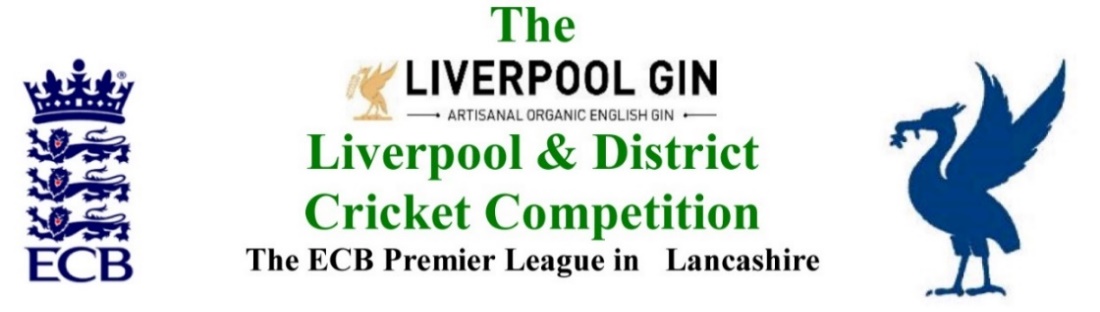 www.lpoolcomp.co.ukM/C Meeting held at Bootle CC on Tuesday 29th May 2018 at 7.00 pm:  Agenda itemRecorded Minutes1.Apologies:7.02 pmThere were apologies from Alan Bristow (Hon Treas).Present were Eric Hadfield (President); John Williams (Chair); Chris Weston (Hon Sec); Rob Durand (1st & 2nd Team Fixture Secretary); John Rotheram (Cricket Chair); Jim Hathaway (Club and Ground); Eddie Shiff (3rd XI Co-Ordinator)2.Minutes:Signing of Previous MeetingsThe Chair signed the April 2018 set of M/C minutes as a true and accurate record of the meeting. Action Point ItemsThe Action Points were considered briefly as set out below and picked up in detail under agenda items as appropriate and necessary.Matters arising These were to be taken en passant as they were covered by agenda items.3.  Chairman's RemarksSkelmersdale CCThis matter had been sorted as per email and telephone exchanges We had written to Skelmersdale already, we needed to write to all other clubs about relegation in the 2nd Division in 2018, i.e. Skelmersdale were relegated in 2018 and no other club would be.Women’s and Girls’ CricketPaul Bate now had a realistic picture of the nature of the challenge of W&Gs’ cricket in the L&DCC. See Cr Co May 2018 minutes.GDPR going forwardCW as the L&DCC Data Protection Officer, ran through the actions that had been taken as per http://www.lpoolcomp.co.uk/notice_board.php?id=3111, we had shown evidence of a process in train.  We were not in a bad placeCW had looked at a variety of sources, ECB/Sporting Alliance/Times/Telegraph/BBC podcasts etc. and had largely copied the ECB position; the posting would help clubs access exemplar material when they also too action. All contacts held by CW had also received a copy of the notice by email, it had been repeated on Twitter by JW. The reaction from ECB to this had been positive. It had been said that not many leagues countrywide were as up to date as the L&DCC. We had started a process and had probably done enough for now, the GDRP people were said to be highly unlikely to pursue “the small guys” e.g. cricket leagues or clubs. We must not “panic”.CW had also and already constructed a new Registration Form for the L&DCC for use in 2019. He showed a copy to M/C. This was a draft but was on the website, it was where GDPR met the Comp going forward. None of our existing form was left out. It looked like our existing form. It included all the GDPR material from the ECB Senior Exemplar doc as per website. It contained our GDPR position on P3- this was essential and easily adaptable for a club. The Registration Form was now 3 pages long was the downside. See http://www.lpoolcomp.co.uk/uploaded_files/documents/2019_GDPR_Compliant__Blank_L&DCC_Player_Registration_Form-5-1.docx JW asked what clubs should do. CW felt that in short and for now clubs probably just needed to write/email all its members with a GDPR statement to start the process.Wigan CCThe club was said to be on course to play at home again as agreed. M/C was pleased. M/C would go and have a look and check.Sutton CCJW was pleased also to report the revival at Sutton. The pitch and outfield were playable.  CW as tasked at the last M/C meeting had sought an in-depth report from the umpires who had umpired the first 1st XI home game there on the 12th May. The report was very positive. “Square magnificent/Outfield scarified, brash piled up on the boundary/One cut only on the outfield/Top corner roped off/Outfield a bit damp but not unsafe, it looked no worse than other clubs/No reservations really, never unsafe.” Parkfield CCThe pitch was in use, the ground was recovering. The pitch marks were acceptable, the outfield was safe having now drained. Birchfield CCJH and CW had attended as planned, CW referred to his notes as circulated afterwards. Games had taken place; the outfield had been repaired. The club had done what they said they would do.Southport Trinity CCTrinity were carrying on well following the club house arson attack, they had been well supported and were insured.Maghull CC follow up 2nd XI Cat3 NE availability in 1s The matter was closed. The e- correspondence had been circulated. A letter had been sent, nothing in the regs had changed, Cat 3NEs could not be “parked” in the 2s to be used as and when convenient to the club in the 1s but they could be re-registered in the 1s - once. We had been consistent.Mark Boyns SP CC Sun T20 leagueThis was a request from SP CC going forward, JW felt it should not be dealt with now.  The matter needed to be added to other initiatives such as the ECB 140WL30 in the End of Season reviews to prepare possible proposals to AGM 2019. Sunday cricket needed changes based on the game-cancellation evidence of 2018 and the lack of impact made by the AGM 2018 changes.4Club & Ground Chair’s ReportJH Report 4.1.1 Umpires cards:  JH showed the tracking system he was using with umpire’s cards, A3 copies of the JH spreadsheet files were distributed. Reports left outstanding were listed.  JH ran through the procedures in outline.There had been 81 games so far and 10 reports were outstanding i.e. this was an 87% return figure so far.  M/C was impressed with the scope and depth of the record keeping.4.1.2 Pitch and SoC Marks: the first trimester marks were due for reporting. JW noted that we needed to, as planned for 2018 last season, adjust the SoC marks published for disciplinary offences. 4.1.3 Prem Captain’s Pitch Marks. The returns here were a bit hit and miss. JH outlined the procedure. He had emailed all the captains setting out how the process had been simplified and how it was to work, all that was needed by way of captain’s reply was just 4 key strokes. C&G InspectionsJH had been to Birchfield Park, Parkfield Liscard and Sutton so far. He had had a good day with EH at Sutton. There were no adverse reports so far. M/C thanked JH for his all his efforts.5. Hon Treasurer’s ReportAB had submitted a Treasurer’s report, M/C had seen this, CW produced a copy and read it to the meeting:Figures of Account MayWere givenIncome and Expenditure MayIncome:   AB had sent an invoice to Liverpool Gin.Two clubs had not paid their dues. Both had been sent two reminders to multiple addresses.Expenditure:    AB had paid the last payment to St Bedes for Indoor Cricket, and dues to LCF and League Cricket Conference since the last meeting and there were no bills outstanding.6.Registration Sec's ReportRegistrations Report RD updateThere were six registrations outstanding. Cat 3 (NE)s progress RD had this in hand.Dual Registrations progress difficulties with HR?This had seemed to be working fine, we had about 30 such players, the scheme seemed to be succeeding in the way it was intended to work. That said there a problem with xxx and yyy which had cropped up this week. There had been correspondence with S&D ACL.  xxx wanted to use yyy players this coming Saturday, yyy had not put out a full side last week, S&DACL would not release yyy players if that meant yyy did not have a full side or were going to have to concede the fixture through lack of players. M/C discussed the matter and thoroughly agreed with the S&D ACL position, players moving Saturday /Sunday was fine but Dual Registration was set up for “overflow players” not having a game, this request was the opposite of that and unacceptable. CW would write to all parties. 7. Fixture Sec's Report1st/2nd XI FS’ Report RD RearrangementsRD reported that it was all fairly quiet at the moment.Out of 16 Saturday fixtures last week end 12 had started early because of the Liverpool game in Kiev. Most had been 12.00 noon starts, Colwyn Bay had been 11.00am - but only a few of the premier division game had started early -  which was interesting. Skelmersdale 1st XI’s unfortunate demise had made their ground available on alternate weeks for some of the rearranged fixtures.3rd XIs League Coordinators Report Highfields’s 3rd XI captain ongoing: RD had been checking. 1st XI Ray Digman CupRD noted that all cups were progressing nicely If games were started then there had to be a result, the regs were there to be applied.1st XI Ray Tyler Shield / CupNatWest ECB T202nd XI Chester Cup 2nd XI Tittershill Shield/CupChrysalis Cup 2nd XI T20Entry 2018An entry had been disputed. There would be no fine for a conceded game. In future if there was no entry in writing for these optional cup competitions, there would be no entry.Mike Leddy Cup 3rd XI T40 Embee Cup 3rd XI T20MCC Game 07/08/2018 Sefton Park CCIndoor League 2017/2018This item would be removed from all agendas in future.Representative Games 2018   U12/14/18/21/All AgeJW noted that there was seemingly a general malaise with availability for all Rep teams.The 18s v Bolton had been cancelled as both league’s players were studying for A level examinations.The Senior Rep side was struggling as on that date as only 4/12 prem division clubs did not have KO Cup or National KO commitments 03/06/18 - but we would get a side out. We were playing the Ribblesdale League at Ainsdale. ECB/LCB U19sT20 2018CW would check progress with Paul Bryson/LCF.Brighton/Sussex touring side 2018 JW had heard that our clubs were struggling to raise teams, “distress signals” were said to be going up.Echo Cup Draw LC-SD- JL5 games had been conceded so far, the 13s were the strongest. M/C discussed details of the new ECB JL guidelines. There was said to be some “really good stuff there” but the confusion caused by the timing of their introduction was an ongoing problem.Stephen Croft Testimonial Game 2018 JW would find out and circulate the date for this T10 benefit game.8.Cricket Chair’s ReportCr Co outcomesThe (very long) agenda had been covered in full, no minutes were yet to hand.The day for Cr Co was to stay on a Monday going forward as it suited most people. ECB new scoring up-date  Both the App and P-C Pro were said to be working well.Play-Cricket Changes up-dateThere was no report.9. Publicity & Sponsorship Chair’s ReportItems not previously covered under Item 3There were none.PoM ICON publicity formatThe April/May PoM would wait until the next Cr Co meeting.10.      Website mattersThere was no report.11.Hon Secretary’s ReportGDPRSee item 3.3L&DCC tranche 2 PRFP’s to ECBCW referred to the document circulated to M/C and then sent to ECB.  CW produced a hard copy. We had been able to address all the 2018 PRFP requirements. CW had largely adapted our MoU 2018 to fit the ECB requirements. The reaction to this document from Paul Bedford had been positive but the full response from ECB would take time. The All Stars work already in place had caught the eye of ECB. 12.LCF/LCB Mid-season meeting with L&DCCCW would check and confirm the date here with LCF, it was in the diary as Thur 14th June at Old Trafford at 2pm. The midseason meetings tended to be brief ones.13.A.O.B. EH had asked the ARSecs for reports on club fines so far for reporting back to the clubs at the end of the first trimester. ORT 2s were said to be a problem.JW was attending the ECB Prems meeting 19/07/2018 at Lords.JW felt that the last 11 games countback rule was too hard in the 3rd XIs.14.Date of Next Meetings9.01pmThe day for Cricket Committee had already been discussed under 8.1 and left unchanged.